Geschiedenis les 11: telefonerenTelefoneren: door de telefoon met iemand pratenDe telefooncel: hokje op straat waarin een telefoontoestel hangtDe voice-mail: een ingesproken bericht op je telefoonHet antwoordapparaat: daarop kun je een berichtje inspreken als iemand de telefoon niet opneemt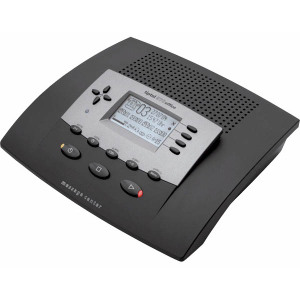 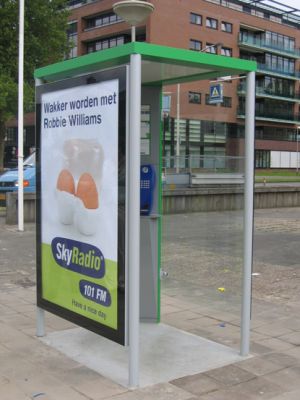 